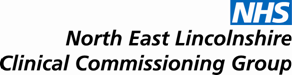 JOINT CO-COMMISSIONING COMMITTEE TO BE HELD ON THURSDAY 29th OCTOBER  2015, 14.00 -16.00AT CENTRE4, IN TRAINING  ROOM 1AGENDAITEMPAPERLEADApologies   Cathy Kennedy; Debbee Walker, Geoff DayVerbalMWMinutes of the Previous Meeting Attached MWMatter ArisingUpdate on 7 day working projectsReview of current Enhanced Services (incl.  >75s service) Update on Board decision regarding fully delegated, and awareness of recent NHS England communicationVerbalpaperpaperJWJWJWDeclarations of Interest  Verbal MWJoint Commissioning of Primary Care Substance Misuse ServicePaper SPLocal Authority Commissioned Services - ODS codes for use on FP10s PaperMWAccessible Information And Translation Service – New Standards PresentationLisa HilderPMS Contract variations requestsList closure requests Littlefield practiceWoodford practicePaperCCScheme of delegation for Primary Care service and contract decisionsPaperCC/JWSustainability PrinciplesPaperJWBursaries For Overseas RecruitsPaperJWItems for Information:a)    Update from GP Development Group – Action Summary Sheet PaperTMPrimary Medical Services Budget (Summary)NHSENEL CCGNELC (in Paper 8)PaperverbalCCJW
SPAny Other Business  Date & Time of Next Meeting 	2016 Dates for Your Diary:28th January 2016 	14.00 – 16.00, Training Room 1 Centre 428th April 2016		 14.00 – 16.00, Training Room 1 Centre 428th July 2016		14.00 – 16.00, Training Room 1 Centre 427th October 2016	14.00 – 16.00, Training Room 1 Centre 4Date & Time of Next Meeting 	2016 Dates for Your Diary:28th January 2016 	14.00 – 16.00, Training Room 1 Centre 428th April 2016		 14.00 – 16.00, Training Room 1 Centre 428th July 2016		14.00 – 16.00, Training Room 1 Centre 427th October 2016	14.00 – 16.00, Training Room 1 Centre 4Date & Time of Next Meeting 	2016 Dates for Your Diary:28th January 2016 	14.00 – 16.00, Training Room 1 Centre 428th April 2016		 14.00 – 16.00, Training Room 1 Centre 428th July 2016		14.00 – 16.00, Training Room 1 Centre 427th October 2016	14.00 – 16.00, Training Room 1 Centre 4